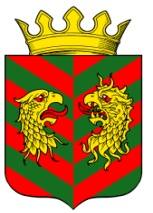 СОВЕТ ДЕПУТАТОВ МУНИЦИПАЛЬНОГО ОБРАЗОВАНИЯ «КЯХТИНСКИЙ РАЙОН» РЕСПУБЛИКИ БУРЯТИЯРЕШЕНИЕ«30» ноября 2021 года                                                                 № 3-41Сг. КяхтаО даче согласия на прием государственного имущества Республики Бурятия в собственность МО «Кяхтинский район»Рассмотрев письмо Министерства образования и науки Республики Бурятия  за исх. № 11-09-09-И6005/21 от 11.11.2021 года, в соответствии с Законом Республики Бурятия от 24.02.2004 года  № 637 «О передаче объектов государственной собственности Республики Бурятия в иную государственную или муниципальную собственность и приеме объектов иной государственной или муниципальной собственности в государственную собственность Республики Бурятия или собственность муниципальных образований в Республике Бурятия»,  Совет депутатов МО «Кяхтинский район» Республики Бурятия РЕШИЛ:1.   Дать согласие на прием государственного имущества в собственность муниципального образования «Кяхтинский район» согласно приложению №1;2. Контроль  за исполнением настоящего решения возложить на постоянную депутатскую комиссию Совета депутатов МО «Кяхтинский район» по экономике, муниципальной собственности, бюджету, налогам и сборам.3. Настоящее решение вступает в силу со дня его официального обнародования.Председатель Совета депутатовМО «Кяхтинский район»                                                                  И.В.МатаевПриложение № 1к решению  Совета депутатов МО «Кяхтинский район» от 30.11.2021г. № 3-41СПеречень                                                                                                                                                                                        имущества, передаваемого из государственной собственности Республики Бурятия в муниципальную собственность МО "Кяхтинский район"Перечень                                                                                                                                                                                        имущества, передаваемого из государственной собственности Республики Бурятия в муниципальную собственность МО "Кяхтинский район"Перечень                                                                                                                                                                                        имущества, передаваемого из государственной собственности Республики Бурятия в муниципальную собственность МО "Кяхтинский район"Перечень                                                                                                                                                                                        имущества, передаваемого из государственной собственности Республики Бурятия в муниципальную собственность МО "Кяхтинский район"№ п/пНаименование товараКоличество, (шт.)Цена за единицу (руб.)Стоимость товара всего, (руб.)Примечание1Многофункциональное устройство (МФУ) Xerox В215521078,31105391,551 шт. – МБОУ «Кяхтинская СОШ №2»;1 шт. – МБОУ «Кяхтинская СОШ №3»;1 шт. – МБОУ «Усть-Кяхтинская СОШ»;1 шт. – МБОУ «Хоронхойская СОШ»;1 шт. – МБОУ «Наушкинская СОШ»2Ноутбук Aquarius CMP NS658U14066401,339296186,2028 шт. – МБОУ «Кяхтинская СОШ №2»;28 шт. – МБОУ «Кяхтинская СОШ №3»;28 шт. – МБОУ «Усть-Кяхтинская СОШ»;28 шт. – МБОУ «Хоронхойская СОШ»;1 шт. – МБОУ «Наушкинская СОШ»ИТОГОИТОГОИТОГОИТОГО9401577,75